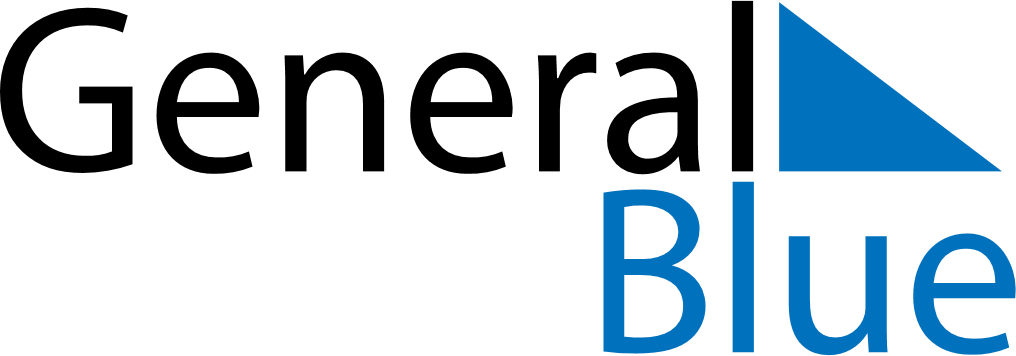 February 2025February 2025February 2025VaticanVaticanSundayMondayTuesdayWednesdayThursdayFridaySaturday123456789101112131415Anniversary of the foundation of Vatican City16171819202122232425262728